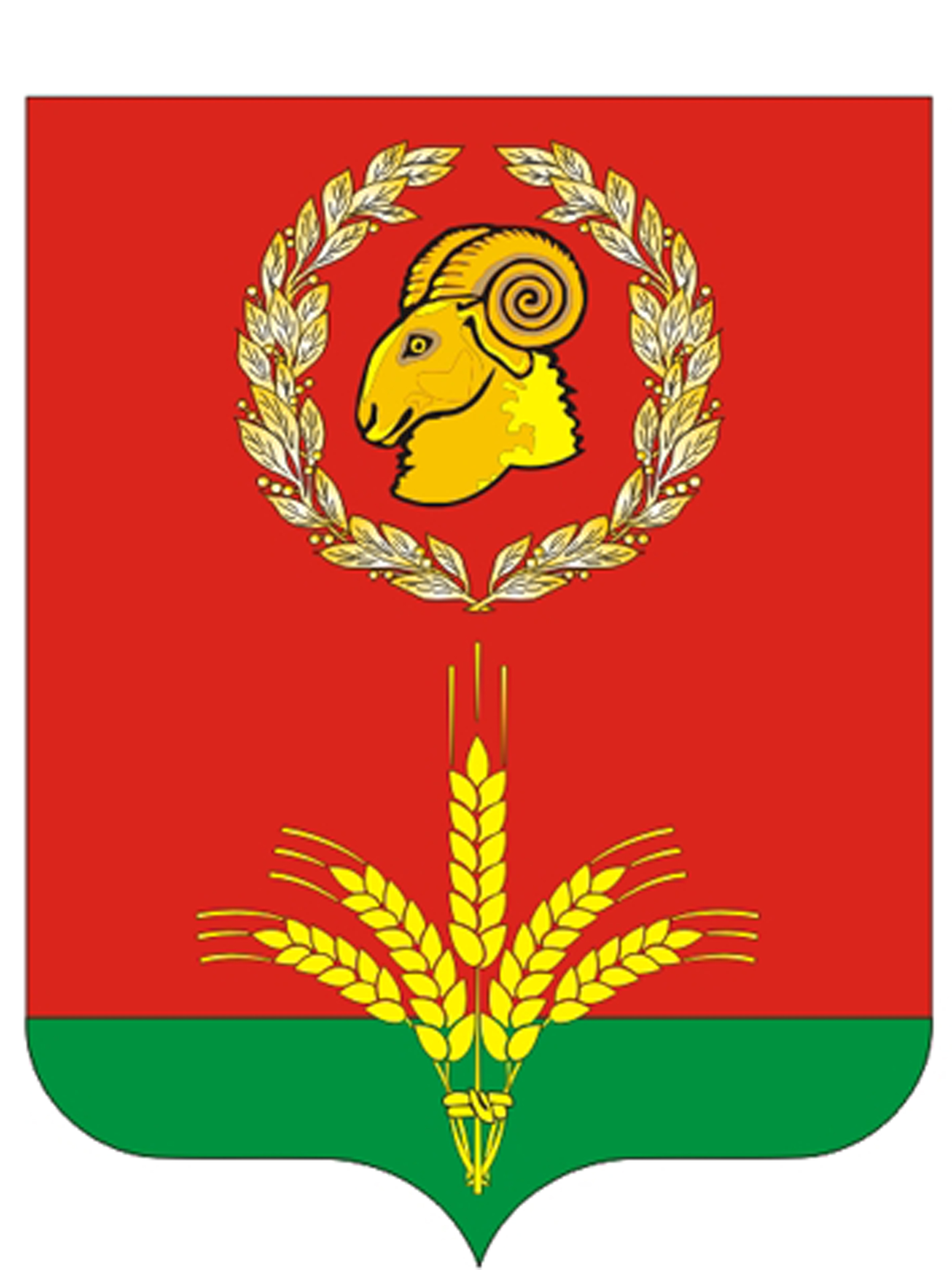 РОСТОВСКАЯ ОБЛАСТЬ ЗИМОВНИКОВСКИЙ РАЙОНАДМИНИСТРАЦИЯ ГАШУНСКОГО СЕЛЬСКОГО ПОСЕЛЕНИЯПОСТАНОВЛЕНИЕ 01.11.2021                                               №  59                                         п. БайковОб основных направленияхмуниципальной долговой политики Гашунского сельского поселения на 2022 год и плановый период 2023 и 2024 годовВ соответствии с постановлением Администрации Гашунского сельского поселения от 15.06.2021 года  № 32 «Об утверждении Порядка и сроков составления проекта бюджета Гашунского сельского поселения на 2022 год и на плановый период 2023 и 2024 годов»ПОСТАНОВЛЯЮ:1. Утвердить основные направления муниципальной долговой политики Гашунского сельского поселения на 2022 год и плановый период 2023 и 2024 годов согласно приложению.2. Настоящее постановление вступает в силу со дня его официального опубликования.3. Контроль за выполнением настоящего постановления оставляю за собой.Глава Администрации           Гашунского сельского поселения                            И.Н. ТерещенкоПриложениек постановлениюАдминистрацииГашунского сельскогопоселенияот 01.11.2021г. № 59ОСНОВНЫЕ НАПРАВЛЕНИЯмуниципальной долговой политики Гашунского сельского поселения на 2022 год и на плановый период 2023 и 2024 годовПод муниципальной долговой политики Гашунского сельского поселения (далее – долговая политика) понимается деятельность органов исполнительной власти Гашунского сельского поселения, направленная на обеспечение потребностей Гашунского сельского поселения в заемном финансировании, своевременном и полном исполнении муниципальных долговых обязательств при минимизации расходов на обслуживание долга, поддержание объема и структуры обязательств, исключающих их неисполнение.Долговая политика на 2022 год и на плановый период 2023 и 2024 годов определяет основные факторы, характер и направления долговой политики, цели и задачи долговой политики, инструменты ее реализации, риски для бюджета, возникающие в процессе управления муниципальным долгом Гашунского сельского поселения. 1. Итоги реализации долговой политикиВ результате проведения ответственной долговой политики по итогам 2020 года муниципальный долг Гашунского сельского поселения  составил 0 тыс. рублей, или 0 процента. Привлечение кредитов от кредитных организаций в 2020 году не осуществлялось Распространение новой коронавирусной инфекции в 2020 году не оказало значительное влияние на динамику доходов и расходов местного бюджета.2. Основные факторы, определяющие характер и направления долговой политикиДолговая политика является частью бюджетной политики Гашунского сельского поселения.Характер и направления долговой политики определяются текущими особенностями развития экономики страны и Гашунского сельского поселения, уровнем муниципального долга Гашунского сельского поселения, требованиями бюджетного законодательстваОсновными факторами, определяющими характер и направления долговой политики, являются:изменения, вносимые в законодательство Российской Федерации о налогах и сборах, а также в Бюджетный кодекс Российской Федерации;рост расходных обязательств вследствие принятия решений о реализации задач, определенных указами Президента Российской Федерации от 07.05.2018 № 204 «О национальных целях и стратегических задачах развития Российской Федерации на период до 2024 года» и от 21.07.2020 № 474 «О национальных целях развития Российской Федерации на период до 2030 года»;использование нового инструмента развития – инфраструктурных бюджетных кредитов на осуществление расходов инвестиционного характера, включая строительство (реконструкцию) объектов транспортной, инженерной, коммунальной, социальной, туристской инфраструктур, инвестиции в общественный транспорт.Основным направлением долговой политики будет являться осуществление муниципальных заимствований на максимально выгодных условиях в объемах, необходимых для финансирования дефицита местного бюджета, а также погашения долговых обязательств. При этом объем заимствований будет определяться результатами исполнения местного бюджета, анализом рынка финансовых услуг, а также соблюдением обязательств, предусмотренных соглашениями о предоставлении бюджетных кредитов.В среднесрочной перспективе кредиты кредитных организаций будут основным источником обеспечения сбалансированности местного бюджета. Мониторинг рынка финансовых услуг останется важнейшим мероприятием при реализации долговой политики.3. Цели и задачи долговой политикиДолговая политика предусматривает установление конкретных результатов в среднесрочной перспективе при управлении долговыми обязательствами, соотнесении рисков и объемов муниципальных заимствований, мониторинге и управлении операциями, связанными с объемом, структурой и графиками платежей по муниципальному долгу Гашунского сельского поселения. Основные цели долговой политики – обеспечение потребностей местного бюджета в кредитных ресурсах для обеспечения сбалансированности местного бюджета, своевременное и полное исполнение долговых обязательств при сохранении финансовой устойчивости местного бюджета.Целями долговой политики являются:соблюдение ограничений параметров муниципального долга Гашунского сельского поселения, установленных бюджетным законодательством Российской Федерации и условиями заключенных соглашений о предоставлении бюджету Гашунского сельского поселения кредитов из районного бюджета;сохранение показателей и индикаторов долговой устойчивости Гашунского сельского поселения в 2022 – 2024 годах в пределах безопасных значений;оптимизация расходов на обслуживание муниципального долга Гашунского сельского поселения.Ключевыми задачами, направленными на достижение целей долговой политики области, являются:совершенствование сложившейся системы управления муниципальным долгом Гашунского сельского поселения;соблюдение требований бюджетного законодательства Российской Федерации по предельному размеру дефицита, объему муниципального долга и расходам на его обслуживание, а также недопущение нарушений в части предельного объема заимствований;снижение рисков в сфере управления муниципальным долгом Гашунского сельского поселения;обеспечение исполнения долговых обязательств в полном объеме и в установленные сроки;повышение эффективности операций по управлению остатками средств на едином счете местного бюджета;принятие новых долговых обязательств исходя из принципа исполнения всех обязательств своевременно и в полном объеме, с учетом результатов исполнения местного бюджета;сохранение объема муниципального долга Гашунского сельского поселения на экономически безопасном уровне посредством контроля за его объемом и расходами на его обслуживание;гибкое реагирование на изменяющиеся условия финансовых рынков и использование наиболее оптимальных форм и сроков заимствований;недопущение принятия и исполнения расходных обязательств, не отнесенных Конституцией Российской Федерации и федеральными законами к полномочиям органов власти муниципальных образований,соблюдение установленных Правительством Российской Федерации нормативов формирования расходов на оплату труда муниципальных служащих и (или) содержание органов муниципальной власти.4. Инструменты реализации долговой политикиРеализация долговой политики будет осуществляться с использованием следующих мероприятий и инструментов:направление дополнительных доходов, полученных при исполнении местного бюджета, экономии по расходам, на досрочное погашение долговых обязательств Гашунского сельского поселения или замещение планируемых к привлечению заемных средств;привлечение заимствований исходя из фактического исполнения местного бюджета и ситуации на финансовом рынке; использование механизмов оперативного управления долговыми обязательствами;сокращение объема заимствований с учетом результатов исполнения бюджета местного бюджета;недопущение принятия новых расходных обязательств Гашунского сельского поселения, не обеспеченных стабильными источниками доходов;проведение анализа сроков погашения действующих долговых обязательств и выявления пиков платежей в целях обеспечения равномерного распределения платежей, связанных с погашением и обслуживанием муниципального долга Гашунского сельского поселения, а также оптимизации структуры муниципального долга Гашунского сельского поселения за счет комбинирования инструментов среднесрочных и долгосрочных заимствований в целях равномерного распределения долговой нагрузки на местный бюджет;	в целях эффективного управления текущей ликвидностью местного бюджета по мере необходимости продолжение практики использования механизма привлечения казначейских кредитов. Объем привлечения и погашения казначейских кредитов определяется в пределах ежегодно устанавливаемого лимита. Привлечение казначейских кредитов осуществляется в пределах финансового года и не влечет увеличения объема муниципального долга Гашунского сельского поселения по итогам соответствующего года;уточнение сроков привлечения заемных средств, предусмотренных программой муниципальных заимствований, что означает перенос сроков привлечения новых заемных средств на более ранние или поздние периоды по сравнению с плановым распределением заимствований. Критерием определения необходимости корректировки является реальное исполнение местного бюджета, то есть фактическое поступление доходов и фактическое использование предусмотренных бюджетом ассигнований, а также конъюнктура на рынке заимствований, когда за счет изменения ранее предусмотренных сроков привлечения заемных средств достигается сокращение расходов по обслуживанию муниципального долга Гашунского сельского поселения;проведение работы с кредитными организациями по снижению процентных ставок по ранее заключенным муниципальным контрактам. Целевой ориентир по размеру ставки – ключевая ставка Банка России плюс один процент годовых;воздержание от предоставления муниципальных гарантий Гашунского сельского поселения, которые в определенной степени являются рискованными;осуществление постоянного мониторинга соответствия параметров дефицита и муниципального долга Гашунского сельского поселения ограничениям, установленным Бюджетным кодексом Российской Федерации и заключенными с Министерством финансов Российской Федерации соглашениями;обеспечение информационной прозрачности (открытости) в вопросах долговой политики;привлечение заемных средств на основе анализа ситуации на финансовом рынке, включая выпуск государственных ценных бумаг как источника долгосрочного финансирования дефицита местного бюджета, в случае преимущества данного вида заимствования в сравнении с коммерческими кредитами, в соответствии с поручением Президента Российской Федерации от 04.01.2017 № Пр-32.В целях оптимального выбора долговых инструментов на постоянной основе будут проводиться мониторинг и сравнительный анализ условий и результатов привлечения рыночных заимствований субъектами Российской Федерации.5. Анализ рисков для местного бюджета, возникающих в процессе управления муниципальным долгом Гашунского сельского поселенияПри осуществлении долговой политики, планировании и привлечении заимствований необходимо учитывать возникающие риски. Под риском понимается возникновение финансовых потерь местного бюджета в результате наступления определенных событий или совершения определенных действий, которые не могут быть заранее однозначно спрогнозированы.С учетом текущего состояния муниципального долга Гашунского сельского поселения основными являются следующие риски:риск рефинансирования долговых обязательств;процентный риск.Риск рефинансирования долговых обязательств – отсутствие возможности осуществить на приемлемых условиях новые заимствования для своевременного погашения долговых обязательств. В целях оценки риска рефинансирования необходимо на постоянной основе осуществлять мониторинг рынка финансовых услуг, учитывая складывающиеся на нем тенденции. Процентный риск – вероятность увеличения суммы расходов местного бюджета на обслуживание муниципального долга Гашунского сельского поселения вследствие увеличения процентных ставок по вновь привлекаемым кредитам от кредитных организаций. Оценка риска осуществляется путем анализа стоимости обслуживания кредитов кредитных организаций при различных сценариях изменения процентных ставок на рынке финансовых услуг, планирования и привлечения новых государственных заимствований путем выбора таких инструментов реализации долговой политики, для которых данный риск отсутствует либо минимален. Мероприятия по минимизации рисков, связанных с осуществлением заимствований, позволят более обоснованно и маневренно реагировать на возникающие кризисные явления.Кроме того, к рискам при реализации долговой политики можно отнести:в случае распространения новой коронавирусной инфекции ухудшение макроэкономической ситуации, в том числе повышение инфляции, снижение темпов экономического роста и, как следствие, снижение доступности заемных средств, а также рост стоимости заимствований;недостаточное поступление доходов в местный бюджет вследствие снижения налоговой базы по основным доходным источникам местного бюджета и отсутствие в местном бюджете средств для полного и своевременного исполнения обязательств.С целью снижения указанных выше рисков и сохранения их на приемлемом уровне реализация долговой политики будет осуществляться на основе прогнозов поступления доходов, финансирования расходов, привлечения государственных заимствований, а также анализа исполнения бюджета предыдущих лет.6. Дополнительные меры, способствующиеэффективной реализации долговой политикиВажнейшим условием для успешной реализации долговой политики является обеспечение постоянного доступа к финансовым рынкам.В этих целях необходимо обеспечивать прозрачность и предсказуемость проводимой долговой политики, на постоянной основе – взаимодействие с кредиторами (инвесторами).Для формирования благоприятной кредитной истории на официальном сайте  Гашунского сельского поселения  будет продолжена практика размещения информации о долговой политике Гашунского сельского поселения, сведений об объеме и структуре муниципального долга Гашунского сельского поселения, а также о планируемом осуществлении закупок услуг кредитных организаций.Эффективной реализации долговой политики в 2022 году и плановом периоде 2023 и 2024 годов будет способствовать:исполнение Плана мероприятий по росту доходного потенциала Гашунского сельского поселения, оптимизации расходов местного бюджета и сокращению муниципального долга Гашунского сельского поселения до 2024 года, выполнение целевых показателей (индикаторов), предусмотренных подпрограммой «Управление муниципальным долгом Гашунского сельского поселения» муниципальной программы Гашунского сельского поселения «Управление муниципальными финансами и создание условий для эффективного управления муниципальными финансами», утвержденной постановлением Администрации Гашунского сельского поселения от 19.12.2018 № 45.Глава Администрации           Гашунского сельского поселения                                      И.Н. Терещенко   